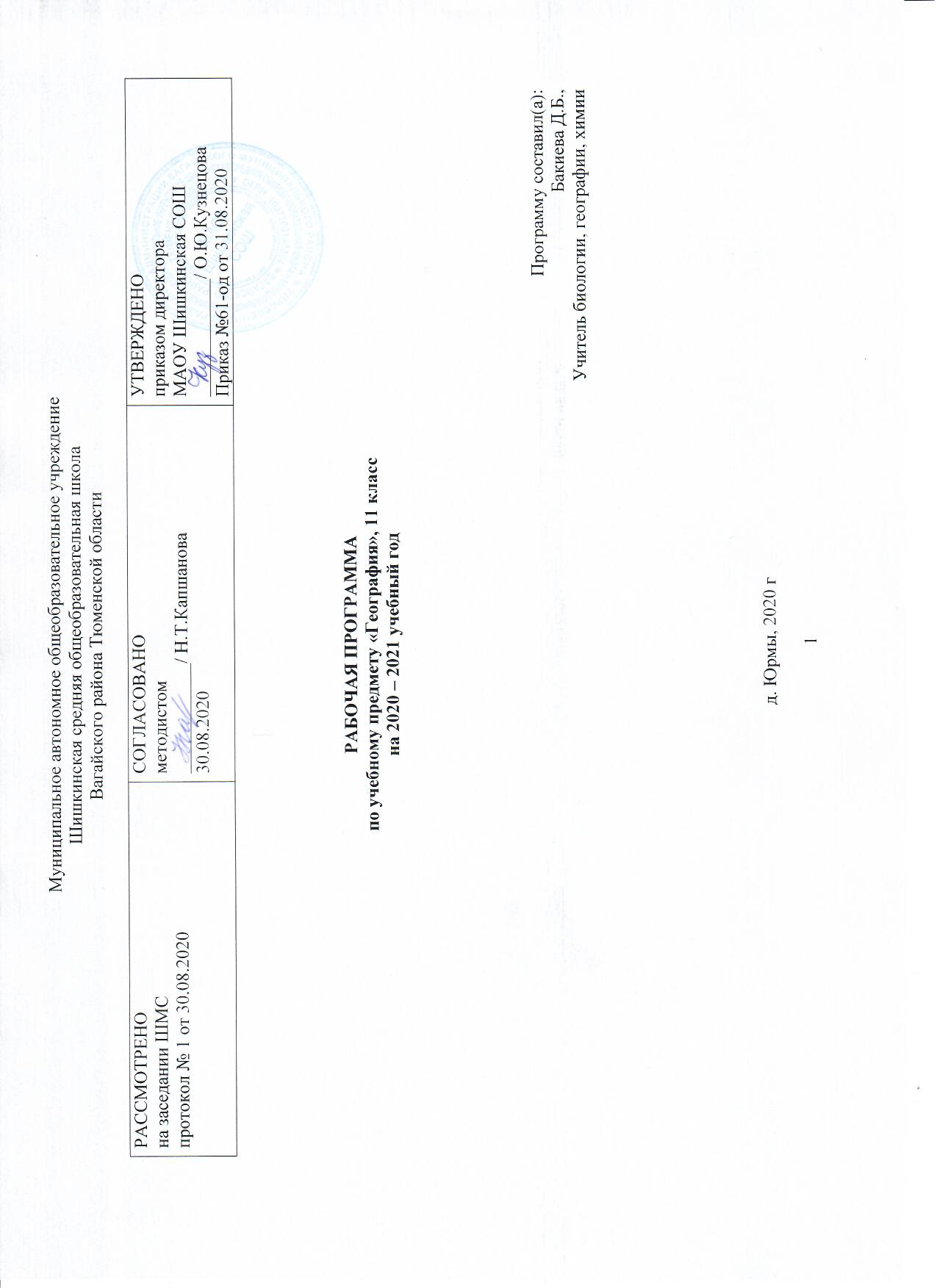 Пояснительная запискаРабочая программа по географии 10 класса составлена на основе: Закона Российской Федерации «Об образовании в Российской Федерации» от 29.12.2012 № 273(в редакции от 26.07.2019);Приказа Минобразования России от 05.03.2004 № 1089 «Об утверждении федерального компонента государственных образовательных стандартов начального общего, основного общего и среднего (полного) общего образования» (в редакции от 07.06.2017);Примерной программы основного общего образования по географииУчебного плана  среднего общего образования Муниципального автономного общеобразовательного учреждения  Шишкинской средней общеобразовательной школы Вагайского района Тюменской области;Авторской программы: Программа курса «География». 10(11) классы / авт.-сост. Е. М. Домогацких. — 2-е изд. — М.: ООО «Русское слово — учебник», 2014.Рабочая программа ориентирована на использование  учебников:1.  Е.М. Домогацких, Н.И. Алексеевский. География: Экономическая и социальная география мира в 2 частях. Ч. 1. Общая характеристика мира: Учебник для 10(11) класса общеобразовательных учреждений– 2-е изд. – М.: ООО  «Русское слово –учебник», 2014   Рабочая программа конкретизирует содержание блоков образовательного стандарта, дает распределение учебных часов по крупным разделам курса и последовательность их изучения и рассчитана на 34 часа учебного времени в 10  классе. Изучение географии на базовом уровне среднего (полного) общего образования направлено на достижение следующих целей:освоение системы географических знаний о целостном, многообразном и динамично изменяющемся мире, взаимосвязи природы, населения и хозяйства на всех территориальных уровнях, географических аспектах глобальных проблем человечества и путях их решения; методах изучения географического пространства, разнообразии его объектов и процессов;овладение умениями сочетать глобальный, региональный и локальный подходы для описания и анализа природных, социально-экономических и геоэкологических процессов и явлений;развитие познавательных интересов, интеллектуальных и творческих способностей посредством ознакомления с важнейшими географическими особенностями и проблемами мира, его регионов и крупнейших стран;воспитание патриотизма, толерантности, уважения к другим народам и культурам; бережного отношения к окружающей среде;использование в практической деятельности и повседневной жизни разнообразных географических методов, знаний и умений, а также географической информации. Учебно-тематический план                      10 кл                         11 кл III.Содержание рабочей программы10 классГеография как наука. 1ч
 Традиционные и новые методы географических исследований. Виды географической информации, ее роль и использование в жизни людей. Геоинформационные системы.  География как наука. Традиционные и новые методы географических исследований. Виды географической информации, ее роль и использование в жизни людей. Геоинформационные системы.Регионы и страны мира 4чМногообразие стран мира и их типы.
Население мира 8чПостоянный рост населения Земли, его причины и последствия. ТИПЫ ВОСПРОИЗВОДСТВА НАСЕЛЕНИЯ. Состав и структура населения. География религий мира. ОСНОВНЫЕ ОЧАГИ ЭТНИЧЕСКИХ И КОНФЕССИОНАЛЬНЫХ КОНФЛИКТОВ. Основные направления и типы миграций в мире. Географические особенности размещения населения. Формы расселения, городское и сельское население мира. Урбанизация как всемирный процесс.Оценка основных показателей уровня и качества жизни населения. Анализ карт населения
Природа и человек в современном мире 7чВзаимодействие человечества и природы, изменение окружающей среды в прошлом и настоящем. Основные виды природных ресурсов, их размещение, крупнейшие месторождения и территориальные сочетания. Рациональное и нерациональное природопользование.
Оценка обеспеченности человечества основными видами природных ресурсов. Анализ карт природопользования с целью выявления районов острых геоэкологических ситуаций.География мирового хозяйства 12чМировое хозяйство, основные этапы его развития. Отраслевая и территориальная структура хозяйства мира. География основных отраслей производственной и непроизводственной сфер, регионов различной специализации. Мировая торговля и туризм. Основные международные магистрали и транспортные узлы. Международная специализация крупнейших стран и регионов мира, интеграционные отраслевые и региональные союзы. Ведущие страны - экспортеры основных видов продукции. ГЕОГРАФИЯ МИРОВЫХ ВАЛЮТНО-ФИНАНСОВЫХ ОТНОШЕНИЙ.
Анализ экономических карт. Выявление неравномерности хозяйственного освоения разных территорий. Определение международной специализации крупнейших стран и регионов мира. Установление взаимосвязей между размещением населения, хозяйства и природными условиями на конкретных территориях.Географические аспекты современных глобальных проблем человечества 2чПонятие о глобальных проблемах, их типах и взаимосвязях. Географическое содержание глобальных проблем человечества в прошлом и настоящем. Сырьевая, демографическая, продовольственная и геоэкологическая проблемы как приоритетные, пути их решения. ПРОБЛЕМЫ ПРЕОДОЛЕНИЯ ОТСТАЛОСТИ РАЗВИВАЮЩИХСЯ СТРАН. ГЕОГРАФИЧЕСКИЕ АСПЕКТЫ КАЧЕСТВА ЖИЗНИ НАСЕЛЕНИЯ. Роль географии в решении глобальных проблем человечества.
Составление простейших таблиц, схем, картосхем, отражающих географические взаимосвязи приоритетных глобальных проблем человечества.11 классСовременные методы географических исследований. Источники географической информации (2ч)Регионы и страны мира(29ч)Современная политическая карта мира. Особенности географического положения, истории открытия и освоения, природно-ресурсного потенциала, населения, хозяйства, культуры, современных проблем развития крупных регионов и стран Европы, Азии, Африки, Северной и Латинской Америки, а также Австралии.
Анализ политической карты мира и экономических карт с целью определения специализации разных типов стран и регионов мира, их участия в международном географическом разделении труда.Россия в современном мире (3ч)Россия на политической карте мира, в мировом хозяйстве, системе международных финансово-экономических и политических отношений. Отрасли международной специализации России. Особенности географии экономических, политических и культурных связей России с наиболее развитыми странами мира. Географические аспекты важнейших социально-экономических проблем России.
Анализ и объяснение особенностей современного геополитического и геоэкономического положения России. Определение основных направлений внешних экономических связей России с наиболее развитыми странами мира.
IV.  Календарно- тематическое планированиегеография 10 классГеография 11 классV. Требования к уровню подготовки обучающихся. В результате изучения географии на базовом уровне ученик должен знать/понимать:Основные географические понятия  и термины; традиционные и новые методы географических исследований.Особенности размещения основных видов природных ресурсов, из главные местонахождения и территориальные сочетания; численность и динамику населения мира, отдельных регионов и стран, их этногеографическую специфику; различия в уровне и качестве  жизни населения, основные направления миграций; проблемы современной урбанизации.Географические аспекты отраслевой и территориальной структуры мирового хозяйства, размещения его основных отраслей; географическую специфику отдельных стран и регионов, их различия по уровню социально-экономического развития, специализации в системе международного географического разделения труда; географические аспекты глобальных проблем человечества.Особенности современного геополитического и геоэкономического положения России, ее роль в международном географическом разделении труда.Уметь:Определять и сравнивать по разным источникам информации географические тенденции развития природных, социально-экономических и геоэкологических объектов, процессов и явлений.Оценивать и объяснять ресурсообеспеченность отдельных стран и регионов мира, их демографическую ситуацию, уровни урбанизации и территориальной концентрации населения и производства, степень природных, антропогенных и техногенных изменений отдельных территорий.Применять разнообразные источники географической информации для проведения наблюдений за природными, социально-экономическими и геоэкологическими объектами, процессами и явлениями, их изменениями под влиянием разнообразных факторов.Составлять комплексную географическую характеристику регионов и стран мира; таблицы, картосхемы, диаграммы, простейшие карты, модели, отражающие географические закономерности различных явлений и процессов, их территориальные взаимодействия.Сопоставлять географические карты различной тематики.                      Использовать приобретенные знания и умения в практической деятельности и повседневной жизни для:Выявления и объяснения географических аспектов различных текущих событий и ситуаций.Нахождения и применения географической информации, включая карты, статистические материалы, геоинформационные системы и ресурсы Интернета; правильной оценки важнейших социально-экономических событий международной жизни, геополитической и геоэкономической ситуации в России, других странах и регионах мира, тенденций их возможного развития.Понимания географической специфики крупных регионов и стран мира в условиях глобализации, стремительного развития международного туризма и отдуха, деловых и образовательных программ, различных видов человеческого общения.VI. Материально-техническое обеспечение.1.  Е.М. Домогацких, Н.И. Алексеевский. География: Экономическая и социальная география мира в 2 частях. Ч. 1. Общая характеристика мира: Учебник для 10(11) класса общеобразовательных учреждений– 2-е изд. – М.: ООО  «Русское слово –учебник», 2014  2.  Е.М. Домогацких, Е.Е. Домогацких Рабочая тетрадь к учебнику Е.М. Домогацких, Н.И. Алексеевского «География. Экономическая и социальная география мира» 10 – 11 класс / Е.М. Домогацких, Е.Е. Домогацких  - М.: ООО «Русское слово», 2013. 3.  Географический атлас: География.  10 классДополнительная литератураБезруков А., Пивоварова Г. Занимательная география: Книга для учащихся, учителей и родителей. – М.: АСТ-ПРЕСС, 2001. – 608 с.В.Б. Пятунин. Контрольные и проверочные работы по географии 6-10 классы, М.: Дрофа, 2002г.Е.А. Жижина, Н.А. Никитина. Поурочное разработки по географии. М. ВАКО – 2006Глобус физический КомпасыПортреты первооткрывателейКомплект карт для 10-11 классовНароды и плотность населения мираПолитическая карта мираФизическая карта мираФизическая карта мира (контурная карта) Африка (политическая карта)Африка (физическая карта)Евразия (политическая карта)Евразия (физическая карта)Северная Америка (политическая карта)Северная Америка (физическая карта)Южная Америка (политическая карта)Южная Америка (физическая карта)Австралия и Океания (физическая карта)№ раздела/темыНазвание раздела/темыКоличество часов по раб. программеВ том числеВ том числе№ раздела/темыНазвание раздела/темыКоличество часов по раб. программеУроки обобщенияПрактических работ1География как наука. 12Регионы и страны мира413Население мира8134Природа и человек в современном мире7115География мирового хозяйства12227Географические аспекты современных глобальных проблем человечества2Итого3447№  п/пНазвание раздела/темыКоличество часов по раб. программеВ том числеВ том числе№  п/пНазвание раздела/темыКоличество часов по раб. программеУроки обобщенияПрактических работ1Современные методы географических исследований. Источники географической информации. 212РЕГИОНЫ И СТРАНЫ МИРА.
Зарубежная Европа 
6
1
23Зарубежная Азия  8134Англо- Америка  25Латинская Америка  4116Африка   6127Австралия и Океания  3118Россия в современном мире311Итого34611№ п/пНаименование раздела/темыКол-во часовТип урокаОсновные виды деятельностиФормы работыДатаДата№ п/пНаименование раздела/темыКол-во часовТип урокаОсновные виды деятельностиФормы работыПланФакт1География как наука. 
Географическая наука.(1 час)1Изучение нового материала Знакомство с новой информацией2Регионы и страны мира Классификации стран современного мира.(4 часа)1Изучение нового материалаАнализ карт различной тематики, сопоставление географических карт различной тематики, использование статистической информации разной формы и содержания3Типы стран современного мира1КомбинированныйАнализ карт, составление систематизирующей таблицы «Государственный строй стран мира»4Развитые и развивающиеся страны.1КомбинированныйСоставление логического опорного конспекта «Многообразие стран современного мира по уровню их развития»5Пр.р: «Политико-географическое положение страны».1Урок- практикумВыполнение практической работы6Население мира 
Численность и динамика населения мира РК. Демографическая ситуация в Вагайском районе  (8часов)1Изучение нового материалаАнализировать динамику численности населения мира в разные исторические периоды.7Воспроизводство населения1КомбинированныйОпределять естественный прирост, тип воспроизводства по картам и статистическим данным.8Расовый и половозрастной состав населения.  Пр.р: «Сравнение половозрастных пирамид стран разных типов воспроизводства»1КомбинированныйВыполнение практической работы9Этнический и религиозный состав населения. РК. Религиозная принадлежность жителей  Вагайского района  1КомбинированныйСоставлять презентации по теме «Население мира», подготавливать доклады и сообщения по теме. Виртуальная экскурсия в Тобольскую православную  духовную семинарию10Размещение и миграции населения. РК. Миграционная подвижность в Вагайском районе Пр.р: «Анализ плотности населения стран»1КомбинированныйВыполнение практической работы   Работа со справочным материалом 11Городское и сельское население.1Комбинированныйиспользование статистической информации12 Пр.р: «Комплексная характеристика населения стран»1Урок- практикумВыполнение практической работы13Обобщение по теме: «Население»1Урок обобщения и коррекции знанийВыполнение заданий14Природа и человек в современном мире Взаимодействие общества и природы(7часов)1Изучение нового материалаВыявлять особенности взаимоотношений природы и человека на современном этапе.15Интегрированное занятие. Природные ресурсы и закономерности их размещения. Минеральные ресурсы. 1КомбинированныйОпределение степени обеспеченности крупных регионов стран природными   ресурсами.16Земельные, водные, лесные ресурсы. РК. Вагайское лесничество1КомбинированныйОпределение степени обеспеченности крупных регионов стран природными   ресурсами.География лесного хозяйства Тюменской области: (экскурсия в с.Черное)17Ресурсы Мирового океана и другие виды ресурсов. 1КомбинированныйОпределение степени обеспеченности крупных регионов стран природными   ресурсами.18Загрязнение окружающей среды. Экологические проблемы современности.1КомбинированныйОпределение степени обеспеченности крупных регионов стран природными   ресурсами.19 Пр.р: «Оценка обеспеченности ресурсами отдельных стран или  регионов мира»1Урок- практикумВыполнение практической работы20Обобщающий урок по теме: «Мировые природные ресурсы»1Урок обобщения и коррекции знанийВыполнение заданий21География мирового хозяйства Мировое хозяйство и географическое разделение труда(12 часов)1Изучение нового материалаСоставление характеристики основных центров современного мирового хозяйства22Отраслевая и территориальная структура мирового хозяйства1КомбинированныйСоставление типологической схемы территориальной структуры хозяйства экономически развитой и развивающейся страны23Научно-техническая революция и мировое хозяйство1КомбинированныйВыявлять специализацию стран в МГРТ.Приводить примеры экономической интеграции стран.24Обобщающий урок по теме: «Мировое хозяйство»1Урок обобщения и коррекции знанийВыполнение заданий25Факторы размещения отраслей мирового хозяйства1Изучение нового материалаХарактеризовать промышленность мира. Называть страны-лидеры в различных отраслях промышленного производства.26Интегрированное занятие. Топливно-энергетический комплекс   РК. Энергосистема Вагайского района Пр.р: «Определение обеспеченности различных стран и России энергетическими ресурсами»1КомбинированныйВыявлять и оценивать основные грузопотоки топливаОпределять специфику электроэнергетики разных стран. Выполнение практической работы экскурсия на АО «Тюменьэнерго», Вагайский РЭС27Металлургия и машиностроительный комплекс1КомбинированныйСоставление комплексной географической характеристики отраслей машиностроения28РК.   Химическая, лесная и легкая промышленность.  1КомбинированныйОбозначение на к/к стран с высоким уровнем развития химической промышленности; крупнейших центров химической промышленности  Виртуальная  экскурсия на ПАО «СИБУР Холдинг» ООО «Тобольск - Полимер» (г. Тобольск);29Сельское хозяйство РК. АПК Вагайского района1КомбинированныйОбозначение на к/к районов распространения основных с/х культур экскурсия на с/х предприятия30Транспорт 1КомбинированныйНанесение на к/к и составление таблицы автомобильных центров мира.31Международные экономические отношения.  Пр.р: «Составление экономико-географической характеристики одной из отраслей промышленности мира»1КомбинированныйВыполнение практической работы32Обобщающий урок по теме: «Характеристика отраслей мирового хозяйства»1Урок обобщения и коррекции знанийВыполняют задания33Географические аспекты современных глобальных проблем человечества Глобальные проблемы, их причины, суть.(2 часа)1Изучение нового материалаВыявление глобальных проблем изучаемых территорий.34Пути решения глобальных проблем.1КомбинированныйВыявление глобальных проблем изучаемых территорий.№ п/пНаименование раздела/темыКол-во часовТип урокаОсновные виды деятельностиФормы работыДата проведенияДата проведения№ п/пНаименование раздела/темыКол-во часовТип урокаОсновные виды деятельностиФормы работыПланФакт1.Современные методы географических исследований. Источники географической информацииЧто такое политическая карта мира?  Пр.р: Составление   таблицы «Государственный строй стран современного мира»(2 часа)1КомбинированныйВыполняют практическую работу2.Регионы мира и международные организации1Изучение нового материалаСоставление логического опорного конспекта «Классификация крупнейших международных организаций»3.РЕГИОНЫ И СТРАНЫ МИРА.
Зарубежная Европа Состав, географическое положение и природные ресурсы Зарубежной Европы.29ч
(6часов)1Изучение нового материаларабота с картами4.Население и хозяйство Зарубежной Европы.1Комбинированныйработа с картами5Субрегионы Европы. Пр.р: «Обозначение на контурной карте границ субрегионов Европы»1КомбинированныйВыполнение практической работы6Федеративная республика Германия.РК. Место Тюменской области во взаимоотношениях со странами Восточной Европы»1КомбинированныйПоиск и анализ информации для составления информационных листов 7 Пр.р: «Разработка маршрута туристической поездки по странам Европы»1Урок- практикумВыполнение практической работы8Обобщение по теме «Зарубежная Европа»1Урок обобщения и коррекции знанийВыполнение заданий9Зарубежная Азия Состав, географическое положение и природные ресурсы Зарубежной Азии(8часов)1Изучение нового материалаРабота с картами и учебником10Население и хозяйство Зарубежной Азии.1КомбинированныйРабота с картографическим материалом, информацией из Интернета. Составление опорного конспекта.11Субрегионы Азии: Юго-Западная и Центральная Азия.1КомбинированныйРабота с атласом и доп. литературой, беседа, заполнение таблицы.12Субрегионы Азии:Восточная, Южная и Юго-Восточная Азия  Пр.р:  «Обозначение на контурной карте границ субрегионов Азии»1КомбинированныйВыполнение практической работы13Китайская Народная Республика. РК. Проект  «Китай. Дацин – город побратим  Тюмени»1Комбинированныйработа с картами Разработка проекта  «Китай. Дацин – город побратим  Тюмени»14  Пр.р: «Сравнительная характеристика экономико-географического положения двух стран Азии»1Урок- практикумВыполнение практической работы15  Пр.р: «Разработка маршрута туристической поездки по странам Азии»1Урок- практикумВыполнение практической работы16Обобщение по теме «Зарубежная Азия»1Урок обобщения и коррекции знанийВыполнение заданий17Англо- Америка Канада. Географическое положение, ресурсы и население.(2часа)1Изучение нового материалаРабота с картографическим материалом, информацией из Интернета, СМИ, дополнительной литературой.18Соединенные Штаты Америки. РК. «Возможные пути решения проблем  коренных жителей Крайнего Севера Тюменской области и Аляски»1КомбинированныйРабота с картографическим материалом, информацией из Интернета. Составление опорного конспекта. Мини проект – дискуссия 19Латинская Америка Состав, географическое положение, и ресурсы Латинской Америки.(4часа)1КомбинированныйРабота с табличным материалом, картами.Индивидуальный фронтальный опрос.20Население и хозяйство Латинской Америки.1Комбинированныйбеседа с использованием карт атласа21Субрегионы Латинской Америки. Пр.р:  Составление картосхемы «Природные ресурсы субрегионов Латинской Америки»1КомбинированныйВыполнение практической работы22Федеративная Республика Бразилия. Обобщение по теме «Америка»1КомбинированныйУчебное исследование по картам и материалам Интернета. Работа с доп. литературой. Выполнение заданий23Африка Состав, географическое положение и ресурсы Африки.  Пр.р: «Оценка ресурсного потенциала одной из африканских стран»(6часов)1Комбинированныйбеседа с использованием карт атласа. Работа по заполнению таблицы.24Население и хозяйство Африки1Изучение нового материалаСоставление логического опорного конспекта25Субрегионы Африки.1Изучение нового материалаИспользование методов электронной обработки при поиске и систематизации информации.26Южно-Африканская Республика.1Изучение нового материалаИспользование методов электронной обработки при поиске и систематизации информации.27 Пр.р: «Подбор рекламно-информационных материалов для обоснования деятельности туристической фирмы в одном из субрегионов Африки»1Урок- практикумВыполнение практической работы28Обобщение по теме «Африка»1Урок обобщения и коррекции знанийВыполнение заданий29Австралия и Океания Австралия.  Пр.р: «Характеристика природно-ресурсного потенциала Австралии по картам атласа»(3часа)1КомбинированныйУчебное исследование по картам и материалам Интернета. Работа с доп. литературой.30Океания1КомбинированныйИндивидуальный фронтальный опрос, работа с картами31Обобщение по теме «Австралия и Океания»1Урок обобщения и коррекции знанийВыполнение заданий32Россия в современном мире 
Россия и современный мир(3часа)1КомбинированныйИндивидуальный фронтальный опрос, работа с картами33 Пр.р:  «Анализ материалов, опубликованных в средствах массовой информации, характеризующих место России в современном мире»1КомбинированныйИндивидуальный фронтальный опрос, работа с картами.Работа с доп. источниками информации.34Итоговая контрольная работа1Урок обобщения и коррекции знанийВыполнение заданий